ҚАЗАҚСТАН РЕСПУБЛИКАСЫ ҒЫЛЫМ ЖӘНЕ ЖОҒАРЫ БІЛІМ МИНИСТРЛІГІАБЫЛАЙ ХАН атындағы ҚАЗАҚ ХАЛЫҚАРАЛЫҚ ҚАТЫНАСТАР ЖӘНЕ ӘЛЕМ ТІЛДЕР УНИВЕРСИТЕТІАҚПАРАТТЫҚ ХАТ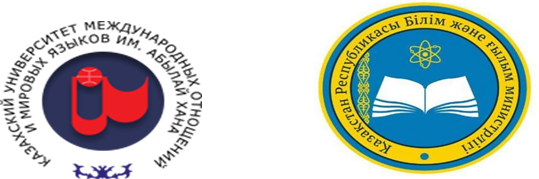 2023 жылдың 12 мамырында Абылай хан атындағы Қазақ халықаралық қатынастар және әлем тілдері университеті Қазақстан Республикасы ғалымдары күніне арналған және тарих ғылымдарының докторына, белгілі ғалым, ҚазХҚжәнеӘТУ-нің профессоры Ғалиев Әнуар Әбітайұлының (1959-2022) жылдығына еске алу және «Шығыстану ғылымдарының әдістемесінің өзекті мәселелері» атты Халықаралық ғылыми-тәжірибелік конференциясын өткізуде. Конференцияның мақсаты: тарих және шығыстану ғылымдарының өзекті мәселелерін талқылау. Основные тематические направления работы конференции:- Профессор А.А.Ғалиевтің ғылыми-педагогикалық жолы - Қазақстандық шығыстану дамуының өзекті мәселелері;- Шығыс өркениетінің дәстүрлілігі мен модернизациясы;- Ақпараттық соғыстар және ұжымдық жады;- Қазіргі ғылым кеңістігіндегі семиотика;- Мемлекет құрудың теориясы мен тәжірибесі;Конференция аралас форматта сағат 10:00-де өтеді: дәстүрлі оффлайн түрінде ҚазХҚжәнеӘТУ Ғылыми кеңесінің залында (1-оқу ғимаратының №108 залы) және онлайн, ZOOM бағдарламалық платформасында сілтеме арқылы. Zoom конференциясына қосылу:
https://us06web.zoom.us/j/84150049753?pwd=anUxNzZ1WnhJaGFIWlhkMFllZnF1dz09Конференция идентификаторы: 841 5004 9753
Кіру коды: 203555
Өтініштер мен мақалаларды берудің соңғы мерзімі - 2023 жылдың 30 сәуіріне дейін (23:50 UTC+6).Мақалаларды конференцияның жауапты хатшысына – Бұғытаева Самал Куатқызына электронды поштасына:  s.bugytayeva@gmail.com жіберіледі.Тел. 8727292-03-84 (іш.1187)        +7 708 912 4409        Екі бөлімнен тұратын жинақ шығару жоспарлануда. Бірінші бөлім А.А.Ғалиевтің шығармашылығы мен ғылыми-педагогикалық қызметіне арналған. және оның әріптестері, қызметтестері, студенттері туралы естелік. Екінші бөлімде конференцияның қарастырылған мәселелері аясындағы ғылыми мақалалар қамтылады.      Жинақты тарату қарастырылмаған, журналдың электронды нұсқасы автордың электронды мекенжайына жіберіледі.Конференцияның жұмыс тілдері: қазақ, орыс, ағылшын.Басылым құны – 3500 теңге, докторанттар, магистранттар мен студенттер үшін – 2500 теңге.Ұйымдастыру комитеті конференция тақырыбына немесе ғылыми мақалаларды ресімдеуге қойылатын талаптарға сәйкес келмейтін ұсынылған ғылыми мақалаларды қабылдамау құқығын өзіне қалдырады.Мақаланы даярлау ережелері:MS Word мәтіндік редакторы пішімінде терілген мақала көлемі әдебиет тізімімен бірге - 5-7 бет. Шрифт – 14; түрі –  TimesNewRoman; жоларалық интервал – 1, ені бойынша теңестіру. Барлық жағынан 2 см қалдыру, әдепкі қалпы бойынша абзацтық шегініс- 1,25 см. Беттер нөмірленбейді, тасымалдау  жасалмайды.  «Журналдар, жинақтар, ақпараттық басылымдар. Жарияланатын материалдарды баспа тәсілімен рәсімдеу» МББСТ 7.5-98 сәйкес әдебиеттерге сілтеме квадрат жақшада беріледі, мақалалар жанындағы библиографиялық тізімдер  «Библиографиялық жазба. Библиографиялық сипаттама.  Құрастырудың жалпы талаптары мен ережелері» МББСТ 7.1-2003  сәйкес жасалады [2, 5б.].  Электронды құжаттың  рәсімделуіне назар аударыңыз. Мақаланың сол жақ жоғарғы бұрышына ӘӨЖ индексі қойылады, шегіністен кейін оң жақта  қанық шрифтпен автор(лар)дың тегі, аты-жөні, ғылыми дәрежесі, ғылыми атағы, лауазымы, ұйымның толық атауы кәдімгі шрифтпен    жазылады.  Баяндаманың аты беттің ортасымен теңестіріліп, қанық шрифтпен жазылады, соңында нүкте қойылмайды.   Шегіністен кейін  мақала тілінде (қазақ/орыс/ағылшын тілдерінде, 8-10 жол, 70-90 сөз) түйін сөздер мен түйіндеме беріледі, содан кейін ағылшын тілінде түйін сөздер мен түйіндеме (егер мақала қаз/орыс тілдерінде болса. 1,2-үлгі),   мақала ағылшын тілінде болса, түйін сөздер мен түйіндеме қаз/орыс тілдерінде (3,4- үлгі). Келесі жолдан негізгі мәтін басталады.  Суреттер мәтінге берілген сілтемелерден кейін ортаға орналастырылады; MicrosoftWord редакторының кез келген пішінінде; оның жоғарғы жағынан және астынан бос жол қалдырылады.  Суреттің атауы     суреттің нөмірінен кейін сурет астындағы жазбадан бір жол тастап жазылады (1-сурет ...). Сурет атауынан кейін нүкте қойылмайды. Кесте сілтемелерден кейін беттің ортасына жазылады.  Кестеден кейін бос жол қалдырылады. Кестенің  тақырыбы кестенің нөмірінен кейін 1,25 см  шегініс жасап, кестенің үстіне жазылады.   (1-кесте ...). Шрифт: TimesNewRoman, кегль – 12, жоларалық интервал – 1, ені бойынша теңестіру. Кестенің  тақырыбы мәтіннен бөлектеніп, бір жол қалдырылып жазылады. Кестенің тақырыбынан кейін нүкте қойылмайды. Ең соңында әдебиеттер тізімі беріледі:   Мақала қазақ тілінде болса, «Әдебиет», мақала орыс тілінде болса,«Литература», мақала ағылшын тілінде болса, “Reference”  деп жазылады.Файлдың атауы автордың  (немесе бірінші автордың) аты-жөніне сәйкес келуі керек.Үлгі-1: УДК  94(560):355.48Исатаев Қ., Докторант «6М020900-Шығыстану»Абылай хан атындағы Қаз ХҚ және ӘТУАлматы, Қазақстанe-mail: ik_e18@gmail.com«ТАРИХА СОҒЫС ЖАДЫН» ЗЕРТТЕУДІҢ ТЕОРИЯЛЫҚ НЕГІЗДЕРІТүйін: Аталмыш мақалада автор Орталық Азиядағы су қауіпсіздігі мәселелері қарастырады. Зерттеу жұмыстарына сәйкес, автор тарихи жадты, саяси миф, сал-дәстүрдің ықпалын  зерттеудің маңыздылығын, оның бүгінгі күнгі ахуалға ықпалы зор екенін атап көрсетеді.  Тірек сөздер: «Жад соғыстары», тарих, ұжымдық жад, саяси миф, дәстүрдің пайда болуы. Issatayev  K.,PhD student«6М020900- Orientalism»AblaikhanKazUIRandWL, Almaty, Kazakhstane-mail: ik_e18@gmail.comTheoretical basis of research of "memories wars"Abstract: The article is concerned with the conceptual bases of memory wars research, methodological development of “collective memory”, the interaction between national identity and collective memory, bases of “political myths” formation. Keywords: «war memories»,  collective memory, «political myths», «invention of tradition». мақала мәтініӘДЕБИЕТ1 Кунанбаева С.С. Теория и практика современного иноязычного образования. -Алматы, 2010. – 344 с.2  Hobsbawm E. Introduction: Inventing Traditions // The Invention of Tradition. Еd. И E. Hobsbawm and T. Ranger. - Cambridge, 2000. - P. 17.3  Главу Samsung арестовали по делу о коррупции. – Қолжетімділік режимі URL: www.languages.com. - (қаралаған күні: 12.10.2018).Үлгі-2: УДК  94(560):355.48Исатаев Қ.,Докторант «6М020900-Востоковедение»КазУМОиМЯ имени Абылай ханаАлматы, Казахстанe-mail: ik_e18@gmail.comТЕОРЕТИЧЕСКАЯ ОСНОВА ИССЛЕДОВАНИЯ «ВОЙН ПАМЯТИ»Аннотация: В статье рассматриваются концептуальные основы исследования «войн памяти», методологические разработки «коллективной памяти», взаимодействие между национальным самосознанием и коллективной памятью, основы формирования «политических мифов». Ключевые слова: «войны памяти», коллективная память, «политический миф», «изобретение традиций».Issatayev  K.,PhD student«6М020900- Orientalism»AblaikhanKazUIRandWL, Almaty, Kazakhstane-mail: ik_e18@gmail.comTheoretical basis of research of "memories wars"Abstract: The article is concerned with the conceptual bases of memory wars research, methodological development of “collective memory”, the interaction between national identity and collective memory, bases of “political myths” formation. Keywords: «war memories»,  collective memory, «political myths», «invention of tradition». Текст статьиЛитература1. Кунанбаева С.С. Теория и практика современного иноязычного образования. - Алматы, 2010. – 344 с.2.  Hobsbawm E. Introduction: Inventing Traditions // The Invention of Tradition. Еd. И E. Hobsbawm and T. Ranger. - Cambridge, 2000. - P. 17.3.  Главу Samsung арестовали по делу о коррупции. – Режим доступа URL:www.languages.com. - (дата  обращения: 12.10.2018).Үлгі-3: UDC  94(560):355.48Issatayev  K.,PhD student«6М020900- Orientalism»AblaikhanKazUIRandWL, Almaty, Kazakhstane-mail: ik_e18@gmail.comTheoretical basis of research of "memories wars"Abstract: The article is concerned with the conceptual bases of memory wars research, methodological development of “collective memory”, the interaction between national identity and collective memory, bases of “political myths” formation. Keywords: «war memories»,  collective memory, «political myths», «invention of tradition».Исатаев Қ., Докторант «6М020900-Шығыстану»Абылай хан атындағы Қаз ХҚ және ӘТУАлматы, Қазақстанe-mail: ik_e18@gmail.com«ТАРИХА СОҒЫС ЖАДЫН» ЗЕРТТЕУДІҢ ТЕОРИЯЛЫҚ НЕГІЗДЕРІТүйін: Аталмыш мақалада автор Орталық Азиядағы су қауіпсіздігі мәселелері қарастырады. Зерттеу жұмыстарына сәйкес, автор тарихи жадты, саяси миф, сал-дәстүрдің ықпалын  зерттеудің маңыздылығын, оның бүгінгі күнгі ахуалға ықпалы зор екенін атап көрсетеді.  Тірек сөздер: «Жад соғыстары», тарих, ұжымдық жад, саяси миф, дәстүрдің пайда болуы. Text REFERENCE1. Hobsbawm E. Introduction: Inventing Traditions // The Invention of Tradition. Еd. И E. Hobsbawm and T. Ranger. - Cambridge, 2000. - P. 17.2. The head of Samsung was arrested in a corruption case. Mode of access URL:www.languages.com. - (accessed: 12.10.2018).Образец-4: UDC  94(560):355.48Issatayev  K.,PhD student«6М020900- Orientalism»AblaikhanKazUIRandWL, Almaty, Kazakhstane-mail: ik_e18@gmail.comTheoretical basis of research of "memories wars"Abstract: The article is concerned with the conceptual bases of memory wars research, methodological development of “collective memory”, the interaction between national identity and collective memory, bases of “political myths” formation. Keywords: «war memories»,  collective memory, «political myths», «invention of tradition».Исатаев Қ.,Докторант «6М020900-Востоковедение»КазУМОиМЯ имени Абылай ханаАлматы, Казахстанe-mail: ik_e18@gmail.comТЕОРЕТИЧЕСКАЯ ОСНОВА ИССЛЕДОВАНИЯ «ВОЙН ПАМЯТИ»Аннотация: В статье рассматриваются концептуальные основы исследования «войн памяти», методологические разработки «коллективной памяти», взаимодействие между национальным самосознанием и коллективной памятью, основы формирования «политических мифов». Ключевые слова: «войны памяти», коллективная память, «политический миф», «изобретение традиций».Text REFERENCE1. Hobsbawm E. Introduction: Inventing Traditions // The Invention of Tradition. Еd. И E. Hobsbawm and T. Ranger. - Cambridge, 2000. - P. 17.2. The head of Samsung was arrested in a corruption case. Mode of access URL:www.languages.com. - (accessed: 12.10.2018).Қатысу үшін өтінім  VIII Международная научно-практическая конференция «Актуальные проблемы науки и образования в условиях глобальных изменений»РЕКВИЗИТТЕР«Абылай хан атындағы Қазақ халықаралық қатынастар және әлем тілдері университеті» АҚЗаңды мекен-жайы:050022, Алматы қ.,  Мұратбаев к-сі, 200Банк реквизиттері:СТН 600700016 904ЖИК   KZ 358 560 000 000 010 712АБФ     «Банк Центр Кредит» АҚБСК       KCJBKZKXКбе 16БСН 011140001654Төлемақыны аударғанда «Абылай хан атындағы ҚазХҚжәнеӘТУ халықаралық конференцияға қатысу үшін мақсатты төлем» деп міндетті түрде көрсетілуі керек.ТегіАтыӘкесінің атыҰйымның атауыҒылыми дәреже, ғылыми атақҚатысу формасы Телефонe-mailБаяндаманың атауы